Youth Photo Release Form 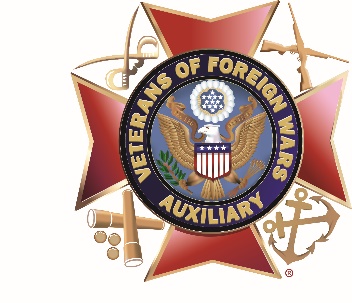 Veterans of Foreign Wars Auxiliary (insert #)I, _______________________________, hereby authorize the use of my child’s photograph for publication by VFW Auxiliary (insert #), including, but not limited to, 
VFW Auxiliary (insert #) social media sites, website, brochures, newsletters, e-newsletters and videos._____________________________________Name of Child_____________________________________		______________________Signature of Parent or Guardian				Date_____________________________________		______________________VFW Auxiliary Representative				Date